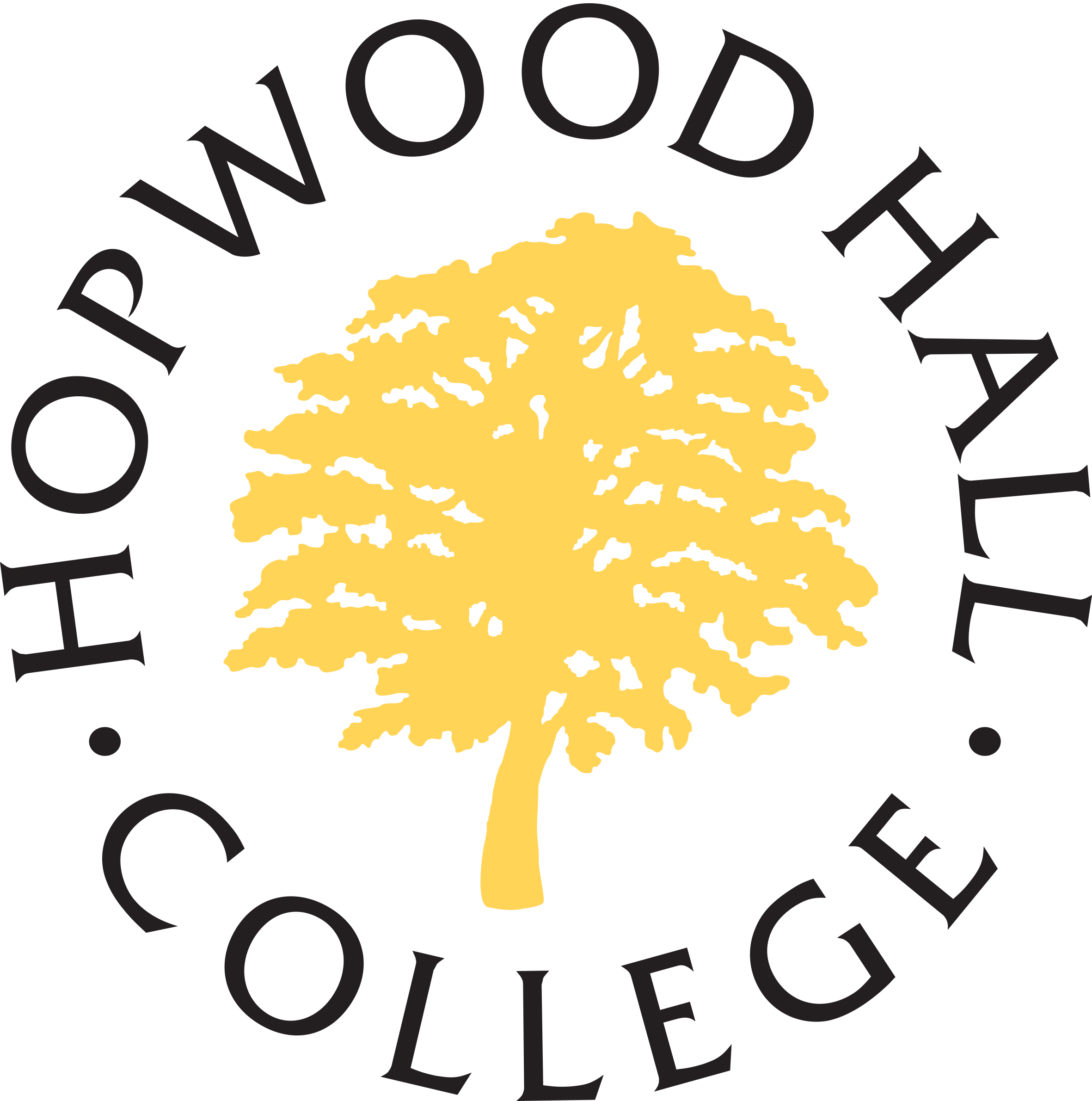 Role DescriptionBusiness AreaiLearnJob TitleiLearn VLE Co-ordinatorSalary ScaleSO1LocationHopwood Hall CollegeAccountable toHead of iLearnHours of Duty36 hours per weekSpecial working conditionsThe post holder may be required to work at any location of the College now or in the future in the evening and at weekends.PurposeWe require an enthusiastic, motivated VLE Coordinator to join the iLearn team. The post holder is expected to have a significant background and/or understanding of the education sector and will possess extensive experience of managing a VLE platform and other digital tools that support a blended learning model, including knowledge of SQL database and web server operation. S/he will be required to work across the college supporting and delivering training in the use of technology to enhance learner experience, teaching, learning and assessment. The post holder will be expected to lead the ongoing the development plus improvement of the VLE and other e-Learning technologies, ensuring that all students and staff are fully inducted and trained to maximise its usage within the delivery of the curriculum.This post will also have a clear focus on analytics and using this information to create a more bespoke level of learning. The post holder will be required to work with the Head of iLearn to design and develop a digital dashboard to ensure key stakeholders can monitor the effectiveness of the blended learning model and that our learners receive an outstanding experience.DutiesDay to day management of the VLE and other digital tools, providing technical support and ensuring the systems are meeting the needs of all stakeholders. Design, develop and provide training to all teaching staff to ensure that they are able to achieve a blended learning model using the VLE and other digital tools. Create a clear induction and information for all learners with regard to the online services provided by the college, monitoring and maximising usage (i.e. VLE, Office 365)Provide technical support to the iLearn Development Team with regard to the compatibility of bespoke or purchased content and other digital tools. Mentor and support the iLearn apprentices as part of their cycle of study, including being familiar with the qualification they are working towards and linking with their other mentors/assessors as required. Work with key stakeholders to gather feedback, developmental comments and observations with regard to the VLE and other digital tools to enable ongoing improvements and engagement. In conjunction with the Head of iLearn, design and develop a digital dashboard that provides detailed analytics and integration with other systems that can be accessed and used to inform key stakeholders with regard to various elements of VLE usage, learner participation and progress.Contribute to the development and implementation of the iLearn Strategy, including quality assurance activities and departmental self-assessment.Work closely with Head of IT and the IT Services Team to ensure a high quality offer and continuity of service.Keep professionally up to date with technological trends and development and provide forward thinking solutions to ensure learners remain engaged with their iLearn sessions. Proactively promote the iLearn element of study to learners and staff by contributing to cross college events and activities.Any other duties of a similar level of responsibility as may be required.All staff are responsible for:Children & Vulnerable Adults: safeguarding and promoting the welfare of children and vulnerable adultsEquipment & Materials: the furniture, equipment and consumable goods used in relation to their workHealth / Safety / Welfare: the health and safety and welfare of all employees, students and visitors under their control in accordance with Hopwood Hall College’s safety policy statementsEqual Opportunities: performing their duties in accordance with Hopwood Hall College’s Single Equality SchemeRevisions and updatesThis role description will be reviewed and amended on an on-going basis in line with organisational requirements dependant on the needs of the service.Person Profile“The College supports the Skills for Life agenda and recognises the importance of all adults having functional literacy and numeracy whatever their role.  All staff are therefore given the support to gain a level 2 qualification in literacy and / or numeracy if they do not already have one and all teaching staff are expected to promote the basic skills of their learners within their subjects.”QualificationsEssential CriteriaEducated to a minimum level four qualificationEvidence of continued professional development.How Identified: ApplicationDesirable CriteriaQualified to Degree level in a Learning Technology or IT/Computing related subject or have relevant demonstrable experienceHow Identified: ApplicationExperienceEssential CriteriaExperience of working in a further education environment.Experienced in the management of a VLE and/or supporting or delivering e-Learning programmes.How Identified: Application / Interview Desirable CriteriaExperience of project management and procurementHow Identified: Application / Interview Specialist KnowledgeEssential CriteriaUnderstanding of the changing role of FE Colleges in meeting the needs of the employers and the local communityUnderstanding of the latest developments within eLearning and Technology in relation to transforming course delivery and enhancing education.How Identified: Application / Interview IT SkillsEssential CriteriaAdvanced level of knowledge regarding different software packages (e.g. Microsoft Office) and ability to adapt quickly to new productsUnderstanding of client/server networks, particularly Microsoft based infrastructures.Experience of data migration to and from VLEs Up to date knowledge of online learning technologiesHow Identified: Application / InterviewDesirable CriteriaGood working knowledge of Articulate Studio and StorylineGood knowledge of HTML, CSS and JavaScript is desirableKnowledge of SCORM packages and LMS integration is desirableHow Identified: Application / InterviewCompetenciesRead this criteria in conjunction with the College Competency Framework – available on the intranet/internet.Hopwood Hall College is committed to guarantee an interview to people with disabilities who meet the minimum essential criteria for a vacancy and to consider them on their abilities.1. Leading and Deciding1. Leading and Deciding1.1 Deciding and initiating actionEssential1.2 Leading and supervising Less Relevant2. Supporting and Co-operating2. Supporting and Co-operating2.1 Working with people 	Essential2.2 Adhering to principles and values	Essential3. Interacting and Presenting3. Interacting and Presenting3.1 Relating and networking Essential3.2 Persuading and influencing Essential3.3 Presenting and communicating	Essential4. Analysing and Interpreting4. Analysing and Interpreting4.1 Writing and reporting			Essential4.2 Applying expertise and technologyEssential4.3 Analysing		Essential5. Creating and Conceptualising5. Creating and Conceptualising5.1 Learning and researching 	Essential5.2 Creating and innovating 			Essential5.3 Formulating strategies and conceptsLess Relevant6. Organising and Executing6. Organising and Executing6.1 Planning and organising 		Essential6.2 Developing results and meeting customer expectations	Essential6.3 Following instructions and procedures	Essential7. Adapting and Coping7. Adapting and Coping7.1 Adapting and responding to change	Essential7.2 Coping with pressures and setbacks	Essential8. Enterprising and Performing8. Enterprising and Performing8.1 Achieving personal work goals and objectives 		 Essential8.2 Entrepreneurial and commercial thinking	Desirable